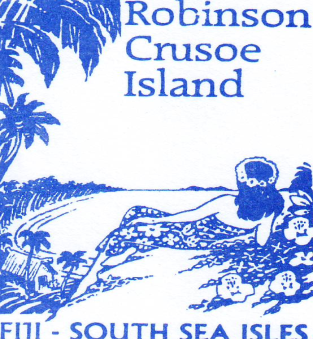 Robinson Crusoe Island,Postal: 		P.O. Box 2580, NadiPhone: 		(679) 6280098 Fax: (679) 6282901Email: 		robinsoncrusoe@connect.com.fjWebsite: 	www.robinsoncrusoeislandfiji.comWHOLESALE RATES FOR 2011 – 2012Resort Contacts & Email AddressesWayne Latter – Director 				wayne@robinsoncrusoeislandfiji.comSanjay Prasad – Accountant 				accounts@robinsoncrusoeislandfiji.comMaureen Itautoka/Talica Toma – Reservation Consultant robinsoncrusoe@connect.com.fjShobna Philitoga – Sales Representative 	travelshop@robinsoncrusoeislandfiji.com Check in 11amCheck out 9amCompulsory Meal Plan to be purchased on the island: 		$65pp/per dayReturn coach & boat transfer: 					$99ppChild Policy: 							0-4yrs FOC, 5-12yrs 50% off adult rateCancellation Policy – Notice received 7 days prior to arrival no charge, 7 days after arrival 1 nights accommodation booked will be charged. No show all accommodation will be charged.Complimentary activities:-all activities (snorkeling, kayaking, beach volleyball, coconut jewelry making, daily sunset & mid nite bonfire, daily happy hour at the bar, free admission to the pirates nite club, nite activities & many many more.-free 15minutes beach massage-Polynesian fire & knife show (6X a week)Optional activities at extra cost:-Fishing-Diving-Village Visit-Tube Ride-Non motorized water sports -Upgrade massageAccommodationRack RatesIsland Lodge189.00Bure Levu150.00Island Bure 150.00Shell & Turtle Bure75.00Tribal Dorm (28 beds)39.00ppAqua Dorm (18 beds)45.00pp